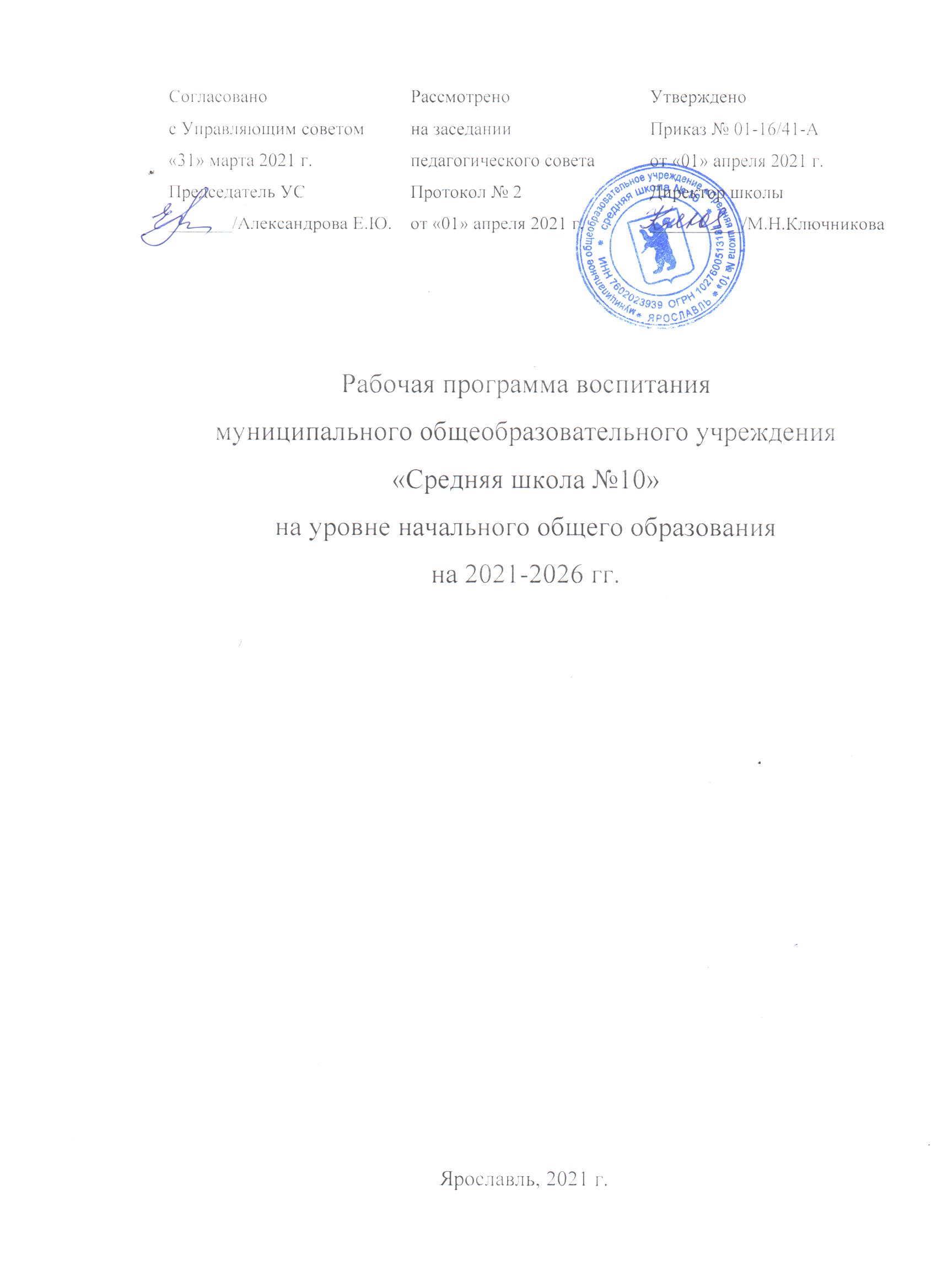 Пояснительная запискаРабочая программа воспитания МОУ «Средняя школа №10» (далее – Программа) разработана в соответствии с приказом Министерства просвещения Российской Федерации от 11.12.2020 № 712 «О внесении изменений в некоторые федеральные государственные образовательные стандарты общего образования по вопросам воспитания обучающихся», методическими рекомендациями «Примерная программа воспитания», утверждённой 02.06.2020 года на заседании Федерального учебно-методического объединения по общему образованию, Федеральными государственными образовательными стандартами (далее – ФГОС) общего образования. Данная программа направлена на приобщение обучающихся к российским традиционным духовным ценностям, правилам и нормам поведения в российском обществе, а так же на решение проблем гармоничного вхождения обучающихся в социальный мир и налаживания ответственных взаимоотношений с окружающими их людьми. Воспитательная программа является обязательной частью основной образовательной программы  МОУ «Средняя школа № 10» и призвана помочь всем участникам образовательного процесса реализовать воспитательный потенциал совместной деятельности и тем самым сделать школу воспитывающей организацией. Данная программа воспитания показывает систему работы с обучающимися в школе.Раздел 1. Особенности организуемого воспитательного процесса в муниципальном общеобразовательном учреждении «Средняя школа № 10» Воспитание - деятельность, направленная на развитие личности, создание условий для самоопределения и социализации обучающихся на основе социокультурных,  духовно-нравственных ценностей и принятых в российском обществе правил и норм поведения в интересах человека, семьи, общества и государства, формирование у обучающихся чувства патриотизма, гражданственности, уважения к памяти защитников Отечества и подвигам Героев Отечества, закону и правопорядку, человеку труда и старшему поколению, взаимного уважения, бережного отношения к культурному наследию и традициям многонационального народа Российской Федерации, природе и окружающей среде. Воспитательная работа – ключевое направление в деятельности школы.Средняя школа № 10 расположена в Дзержинском районе г. Ярославля.  Является звеном муниципальной системы образования, обеспечивающим реализацию   конституционных прав детей, проживающих   на   территории города, на получение   ими начального общего, основного общего и среднего общего образования. Школа эффективно осуществляет образовательную деятельность, результаты работы которой соответствуют требованиям государства и оценены участниками образовательных отношений и партнерами. Контингент школы формируется в основном   из детей закрепленного микрорайона (85%). В школе реализуются принципы инклюзивного обучения и действуют адаптированные программы для обучающихся с ОВЗ на уровне начального и основного общего образования. Особенности школы во многом определяются особенностями социальной среды микрорайона, в котором находится школа: спальный район г. Ярославля (значительное удаление от исторической части города, основных культурно-исторических учреждений (музеев, театров, выставочных залов), спортивных сооружений; около трети семей, приводящих детей в школу, имеют низкий доход и средний уровень образования; микрорайон школы имеет высокий уровень криминогенности.Таким образом, контингент учащихся школы неоднороден: от детей социально запущенных, отстающих в развитии, до одаренных учеников, находящихся под пристальным вниманием родителей. В школе создаются условия для обучения и развития детей с разными учебными, психофизическими способностями и возможностями.В школе осуществляют свою деятельность кадетские классы правоохранительной направленности «Юный друг полиции» и «Юный инспектор движения», волонтерский отряд «Волна чувств», общественное объединение «Волшебники добра» и «TV School», совет школьного музея «Звезда удачи», школьный спортивный клуб «Горячая десятка». В школе функционирует музей «Боевой Славы» имени 31-ой Гвардейской Витебской Краснознаменной орденов Ленина и Суворова II степени Стрелковой дивизии, который играет большую роль в духовно – нравственном и гражданско – патриотическом воспитании.  Школа выстраивает внеклассную и внешкольную работу в тесном сотрудничестве с социальными партнёрами, постоянно взаимодействуя с ними в организации и проведении воспитательных культурно-массовых мероприятий:  МОУ ДО Ярославский Детский морской центр им. адмирала Ушакова Ф.Ф., ГОАУ ДО ЯО Центр детей и юношества, МОУДО ДЮЦ «Ярославич», ГОУ ЯО «Центр детского и юношеского туризма и экскурсий», ООО Российский союз ветеранов Афганистана, ЯРОО «Дети войны», Дзержинский совет ветеранов труда и войны, вооруженных сил и правоохранительных органов, МУ центр «Доверие», МУ ГЦ ППМС, ЯОКНБ, МУ СОПиМ «Красный Перевал», ГУ ЯО ЦПОиПП «Ресурс», библиотека – филиал № 15 им.М.Петровых, ТКДН и ЗП, ОДН Дзержинского района, УМЦ ГО и ЧС по ЯО, Пожарная часть № 18, МРЭО ГИБДД УМВД России по Ярославской области. Процесс воспитания основывается на следующих принципах взаимодействия педагогов и школьников:неукоснительное соблюдение законности и прав семьи и ребенка, соблюдения конфиденциальности информации о ребенке и семье, приоритета безопасности ребенка при нахождении в школе;ориентир на создание  психологически комфортной среды для каждого ребенка и взрослого, без которой невозможно конструктивное взаимодействие школьников и педагогов; реализация процесса воспитания главным образом через создание в школе детско-взрослых общностей, которые  объединяют детей и педагогов содержательными событиями,  позитивными эмоциями и доверительными отношениями друг к другу;организация основных совместных дел школьников и педагогов как предмета совместной заботы и взрослых, и детей;системность, целесообразность и нешаблонность воспитания как условия его эффективности.Основными традициями воспитания в школе являются следующие: ключевые общешкольные дела, через которые осуществляется интеграция воспитательных усилий педагогов;коллективная разработка, коллективное планирование, коллективное проведение и коллективный анализ  результатов каждого ключевого дела и большинства используемых для воспитания других совместных дел педагогов и школьников;создание таких условий, при которых по мере взросления ребенка увеличивается и его роль в совместных делах (от пассивного наблюдателя до организатора);ориентирование педагогов школы на формирование коллективов в рамках школьных классов, кружков, студий, секций и иных детских объединений, на установление в них доброжелательных и товарищеских взаимоотношений; в проведении общешкольных дел поощряется конструктивное межклассное и межвозрастное взаимодействие школьников, а также их социальная активность;ключевой фигурой воспитания в школе является классный руководитель, реализующий по отношению к детям защитную, личностно развивающую, организационную, посредническую (в разрешении конфликтов)  функции.Создание программы является закономерным итогом многолетней целенаправленной деятельности, духовно–нравственной  и патриотической работы педагогического коллектива с целью воспитания у школьников высоких духовно-нравственных качеств. Комплексная программа, основанная на выявлении социального заказа школе со стороны общества и микросоциума, опирается на результаты анализа состояния образовательного и воспитательного пространства и прогноз его развития.Раздел 2. Цель и задачи воспитанияВ соответствии с Концепцией духовно-нравственного воспитания российских школьников, современный национальный идеал личности, воспитанной в новой российской общеобразовательной школе, – это высоконравственный, творческий, компетентный гражданин России, принимающий судьбу Отечества как свою личную, осознающий ответственность за настоящее и будущее своей страны, укорененный в духовных и культурных традициях российского народа.Исходя из этого воспитательного идеала, а также основываясь на базовых для нашего общества ценностях (таких как семья, труд, отечество, природа, мир, знания, культура, здоровье, человек) формулируется общая цель воспитания в общеобразовательной организации – личностное развитие школьников, проявляющееся:1) в усвоении ими знаний основных норм, которые общество выработало на основе этих ценностей (то есть, в усвоении ими социально значимых знаний); 2) в развитии их позитивных отношений к этим общественным ценностям (то есть в развитии их социально значимых отношений);3) в приобретении ими соответствующего этим ценностям опыта поведения, опыта применения сформированных знаний и отношений на практике (то есть в приобретении ими опыта осуществления социально значимых дел).Данная цель ориентирует педагогов не на обеспечение соответствия личности ребенка единому стандарту, а на обеспечение позитивной динамики развития его личности. В связи с этим важно сочетание усилий педагога по развитию личности ребенка и усилий самого ребенка по своему саморазвитию. Их сотрудничество, партнерские отношения являются важным фактором успеха в достижении цели.Конкретизация общей цели воспитания применительно к возрастным особенностям школьников позволяет выделить в ней целевые приоритеты, соответствующие трем уровням общего образования.В воспитании детей младшего школьного возраста (уровень начального общего образования) таким целевым приоритетом является создание благоприятных условий для усвоения школьниками социально значимых знаний – знаний основных норм и традиций того общества, в котором они живут.Выделение данного приоритета связано с особенностями детей младшего школьного возраста: с их потребностью самоутвердиться в своем новом социальном статусе – статусе школьника, то есть научиться соответствовать предъявляемым к носителям данного статуса нормам и принятым традициям поведения. Такого рода нормы и традиции задаются в школе педагогами и воспринимаются детьми именно как нормы и традиции поведения школьника. Знание их станет базой для развития социально значимых отношений школьников и накопления ими опыта осуществления социально значимых дел и в дальнейшем, в подростковом и юношеском возрасте. К наиболее важным из них относятся следующие:✓ быть любящим, послушным и отзывчивым сыном (дочерью), братом (сестрой), внуком (внучкой); уважать старших и заботиться о младших членах семьи; выполнять посильную для ребёнка домашнюю работу, помогая старшим;✓ быть трудолюбивым, следуя принципу «делу — время, потехе — час» как в учебных занятиях, так и в домашних делах;✓ знать и любить свою Родину – свой родной дом, двор, улицу, город, село, свою страну;✓ беречь и охранять природу (ухаживать за комнатными растениями в классе или дома, заботиться о своих домашних питомцах и, по возможности, о бездомных животных в своем дворе; подкармливать птиц в морозные зимы; не засорять бытовым мусором улицы, леса, водоёмы);✓ проявлять миролюбие — не затевать конфликтов и стремиться решать спорные вопросы, не прибегая к силе;✓ стремиться узнавать что-то новое, проявлять любознательность, ценить знания;✓ быть вежливым и опрятным, скромным и приветливым;✓ соблюдать правила личной гигиены, режим дня, вести здоровый образ жизни;✓ уметь сопереживать, проявлять сострадание к попавшим в беду; стремиться устанавливать хорошие отношения с другими людьми; уметь прощать обиды, защищать слабых, по мере возможности помогать нуждающимся в этом людям; уважительно относиться к людям иной национальной или религиозной принадлежности, иного имущественного положения, людям с ограниченными возможностями здоровья;✓ быть уверенным в себе, открытым и общительным, не стесняться быть в чём-то непохожим на других ребят; уметь ставить перед собой цели и проявлять инициативу, отстаивать своё мнение и действовать самостоятельно, без помощи старших.Знание младшим школьником данных социальных норм и традиций, понимание важности следования им имеет особое значение для ребенка этого возраста, поскольку облегчает его вхождение в широкий социальный мир, в открывающуюся ему систему общественных отношений.Выделение в общей цели воспитания целевых приоритетов, связанных с возрастными особенностями воспитанников, не означает игнорирования других составляющих общей цели воспитания. Приоритет — это то, чему педагогам, работающим со школьниками конкретной возрастной категории, предстоит уделять первостепенное, но не единственное внимание. Добросовестная работа педагогов, направленная на достижение поставленной цели, позволит ребенку получить необходимые социальные навыки, которые помогут ему лучше ориентироваться в сложном мире человеческих взаимоотношений, эффективнее налаживать коммуникацию с окружающими, увереннее себя чувствовать во взаимодействии с ними, продуктивнее сотрудничать с людьми разных возрастов и разного социального положения, смелее искать и находить выходы из трудных жизненных ситуаций, осмысленнее выбирать свой жизненный путь в сложных поисках счастья для себя и окружающих его людей.Достижению поставленной цели воспитания школьников будет способствовать решение следующих основных задач:реализовывать воспитательные возможности общешкольных ключевых дел, поддерживать традиции их коллективного планирования, организации, проведения и анализа в школьном сообществе;реализовывать потенциал классного руководства в воспитании школьников, поддерживать активное участие классных сообществ в жизни школы;вовлекать школьников в кружки, секции, клубы, студии и иные объединения, работающие по школьным программам внеурочной деятельности, реализовывать их воспитательные возможности;использовать в воспитании детей возможности школьного урока, поддерживать использование на уроках интерактивных форм занятий с учащимися; инициировать и поддерживать ученическое самоуправление – как на уровне школы, так и на уровне классных сообществ; поддерживать деятельность функционирующих на базе школы детских общественных объединений и организаций;организовывать для школьников экскурсии, экспедиции, походы и реализовывать их воспитательный потенциал;организовывать профориентационную работу со школьниками;организовать работу школьных медиа, реализовывать их воспитательный потенциал; развивать предметно-эстетическую среду школы и реализовывать ее воспитательные возможности;организовать работу с семьями школьников, их родителями или законными представителями, направленную на совместное решение проблем личностного развития детей.организовать работу по пропаганде правил дорожного движения и безопасного образа жизни, направленную на формирование у обучающихся умения ориентироваться в пространстве и времени, оценивать и предвидеть опасность.  Планомерная реализация поставленных задач позволит организовать в школе интересную и событийно насыщенную жизнь детей и педагогов, что станет эффективным способом профилактики антисоциального поведения школьников.Раздел 3. Виды, формы и содержание деятельностиПрактическая реализация цели и задач воспитания осуществляется в рамках следующих направлений воспитательной работы МОУ «Средняя школа № 10», которые представлены в соответствующих модулях.3.1.Модуль «Ключевые общешкольные дела»Ключевые дела – это главные традиционные общешкольные дела, организуемые педагогами для детей и которые обязательно планируются, готовятся, проводятся и анализируются совместно с детьми. Это комплекс коллективно - творческих дел, объединяющих педагогов, учеников и их родителей в единый коллектив. Данный модуль школьной программы воспитания раскрывает уникальность гуманистической воспитательной системы школы, в основе которой находится продуктивно – трудовая деятельность обучающихся, учителей, родителей и представителей социума, их гражданственность, инициативность, ответственность, коллективизм, целеустремленность.Весь учебный год разбит на 4 главных коллективно - творческих дела:1 четверть – «Школа – наш дом»;2 четверть – «Наше здоровье – в наших руках»;3 четверть – «Мы и современное общество»;4 четверть – «Россия – наша Родина».Ключевые дела обеспечивают включенность в них большого числа детей и взрослых, способствуют интенсификации их общения, ставят их в ответственную позицию к происходящему в школе. В образовательной организации используются следующие формы работы:На внешкольном уровне:социальные проекты – совместно разрабатываемые и реализуемые обучающимися и педагогами комплексы дел разной направленности, ориентированные на преобразование окружающего социума: проект «Наш любимый школьный двор», традиционная овощная благотворительная ярмарка «Дары осени» для жителей микрорайона, концертная программа ко дню пожилого человека и ветерана педагогического труда;проводимые и организуемые совместно с семьями обучающихся спортивные состязания, праздники, фестивали, представления, которые открывают возможности для творческой самореализации обучающихся и включают их в деятельную заботу об окружающих;участие во всероссийских акциях, посвященных значимым отечественным и международным событиям: акция «Бессмертный полк», «Георгиевская ленточка»;участие во всероссийских военно – спортивных играх: «Зарничка», «Зарница», «Орленок»;участие в проекте «Творческая мастерская РДШ».На школьном уровне:общешкольные праздники - ежегодно проводимые творческие дела и мероприятия (театрализованные, музыкальные, литературные и т.п.), связанные со значимыми для обучающихся и педагогов знаменательными датами, как на уровне школы, так и на уровне города, региона, России, в которых участвуют все классы школы: День знаний, День учителя, День матери, «Новогодний калейдоскоп», Международный женский день, Выпускной; торжественные ритуалы, направленные на усвоение социально – значимых знаний, ценностных отношений к миру, Родине: День солидарности в борьбе с терроризмом, День народного единства, Цикл дел, посвященных Дню Победы;церемонии награждения (по итогам мероприятий) обучающихся и педагогов за активное участие в жизни школы, защиту чести школы в конкурсах, соревнованиях, олимпиадах, значительный вклад в развитие школы. Это способствует поощрению социальной активности обучающихся, развитию позитивных межличностных отношений между педагогами и воспитанниками, формированию чувства доверия и уважения друг к другу.На уровне классов (в соответствии с планом воспитательной работы классного руководителя):участие школьных классов в реализации общешкольных ключевых дел;проведение в рамках класса итогового анализа обучающимися общешкольных ключевых дел;участие в организации и проведении мероприятий и дел, направленных на сплочение класса, на реализацию плана деятельности выборного органа ученического самоуправления класса.На индивидуальном уровне:вовлечение, по возможности, каждого обучающегося в ключевые дела школы в одной из возможных для них ролей: активный участник, инициатор, организатор, лидер;индивидуальная помощь обучающемуся (при необходимости) в освоении навыков организации, подготовки, проведения и анализа ключевых дел;наблюдение за поведением обучающихся в ситуациях подготовки, проведения и анализа ключевых дел, за его отношениями со сверстниками, старшими и младшими обучающимися, с педагогами и другими взрослыми;при необходимости коррекция поведения обучающихся через частные беседы с ним, через включение его в совместную работу с другими обучающимися, которые могли бы стать хорошим примером для обучающегося, через предложение взять в следующем ключевом деле на себя роль ответственного за тот или иной фрагмент общей работы.3.2. Модуль «Классное руководство»Главное предназначение классного руководителя – изучение особенностей развития каждого обучающегося в классе и создание условий для становления личности ребенка, входящего в современный ему мир, воспитать человека, способного достойно занять своё место в жизни. Осуществляя работу с классом, классный руководитель организует работу с коллективом класса; индивидуальную работу с обучающимися вверенного ему класса; работу с учителями, преподающими в данном классе; работу с родителями обучающихся или их законными представителями.Работа с классным коллективом:инициирование и поддержка участия класса в общешкольных ключевых делах, осуществление педагогического сопровождения и оказание необходимой помощи обучающимся в их подготовке, проведении и анализе;организация интересных и полезных для личностного развития обучающегося совместных дел с обучающимися вверенного ему класса (познавательной, трудовой, спортивно-оздоровительной, духовно-нравственной, творческой, профориентационной направленности), позволяющие с одной стороны, – вовлечь в них обучающихся с самыми разными потребностями и тем самым дать им возможность самореализоваться в них, а с другой, – установить и упрочить доверительные отношения с обучающимися класса, стать для них значимым взрослым, задающим образцы поведения в обществе;проведение классных часов как часов плодотворного и доверительного общения педагога и обучающихся, основанных на принципах уважительного отношения к личности обучающегося, поддержки активной позиции каждого обучающегося в беседе, предоставления обучающимся возможности обсуждения и принятия решений по обсуждаемой проблеме, создания благоприятной среды для общения;сплочение коллектива класса через: игры и тренинги на сплочение и командообразование; однодневные экскурсии, организуемые классными руководителями и родителями; празднования в классе дней рождения обучающихся, включающие в себя подготовленные ученическими микрогруппами поздравления, сюрпризы, творческие подарки и розыгрыши; регулярные внутриклассные «огоньки» и вечера, дающие каждому обучающемуся возможность рефлексии собственного участия в жизни класса;выработка совместно с обучающимися законов класса, помогающих обучающимся освоить нормы и правила общения, которым они должны следовать в школе;проявление активности в рамках Всероссийского проекта РДШ «Классный час. Перезагрузка».Индивидуальная работа с обучающимися:изучение особенностей личностного развития обучающихся класса через наблюдение за поведением обучающихся в их повседневной жизни, в специально создаваемых педагогических ситуациях, в играх, погружающих обучающегося в мир человеческих отношений, в организуемых педагогом беседах по тем или иным нравственным проблемам; результаты наблюдения сверяются с результатами бесед классного руководителя с родителями или законными представителями обучающихся, с преподающими в его классе учителями, а также (при необходимости) – со школьным психологом;поддержка обучающегося в решении важных для него жизненных проблем (налаживание взаимоотношений с одноклассниками или учителями, успеваемость и т.п.), когда каждая проблема трансформируется классным руководителем в задачу для обучающегося, которую они совместно стараются решить;индивидуальная работа со школьниками класса, направленная на заполнение ими личных портфолио, в которых обучающиеся не просто фиксируют свои учебные, творческие, спортивные, личностные достижения, но и в ходе индивидуальных неформальных бесед с классным руководителем в начале каждого года планируют их, а в конце года – вместе анализируют свои успехи и неудачи;мотивация ребенка на участие в жизни класса и школы;коррекция поведения обучающегося через индивидуальные беседы  с ним, его родителями или законными представителями, с другими обучающимися класса; через включение в проводимые школьным психологом тренинги общения; через предложение взять на себя ответственность за то или иное поручение в классе.Работа с учителями, преподающими в классе:регулярные консультации классного руководителя с учителями-предметниками, направленные на формирование единства мнений и требований педагогов по ключевым вопросам воспитания, на предупреждение и разрешение конфликтов между учителями и обучающимися;проведение мини-педсоветов, направленных на решение конкретных проблем класса и интеграцию воспитательных влияний на обучающихся;привлечение учителей к участию во внутриклассных делах, дающих педагогам возможность лучше узнавать и понимать своих учеников, увидев их в иной, отличной от учебной, обстановке; привлечение учителей к участию в родительских собраниях класса для объединения усилий в деле обучения и воспитания обучающихся;привлечение учителей к участию в родительских собраниях класса для объединения усилий в деле обучения и воспитания детей.Работа с родителями обучающихся или их законными представителями:регулярное информирование родителей о школьных успехах и проблемах их обучающихся, о жизни класса в целом;помощь родителям обучающихся или их законным представителям в регулировании отношений между ними, администрацией школы и учителями-предметниками;организация родительских собраний, происходящих в режиме обсуждения наиболее острых проблем обучения и воспитания обучающихся;создание и организация работы родительских комитетов классов, участвующих в управлении образовательной организацией и решении вопросов воспитания и обучения их обучающихся;привлечение членов семей обучающихся к организации и проведению дел класса;организация на базе класса семейных праздников, конкурсов, соревнований, направленных на сплочение семьи и школы.3.3. Модуль «Курсы внеурочной деятельности»		В соответствии с федеральным государственным образовательным стандартом в МОУ «Средняя школа  № 10» внеурочная деятельность младших школьников организуется по пяти направлениям развития личности (спортивно-оздоровительное, духовно-нравственное, социальное, общеинтеллектуальное, общекультурное) в таких формах,  как экскурсии, кружки,  секции, клубы, студии, курсы, объединения, мастерские, внеклассные занятия, факультатив и пр.		При организации внеурочной деятельности младших школьников используется сочетание модели «Школа полного дня» и оптимизационной модели, предполагающей оптимизацию всех внутренних ресурсов школы, сформулированной в ООП НОО. В реализации внеурочной деятельности принимают участие педагогические работники МОУ «Средняя школа  № 10»: учителя-предметники, учителя начальных классов, воспитатели ГПД, библиотекарь, учитель-логопед, педагог-психолог, учитель внеурочной деятельности.Внеурочная деятельность является составной частью учебно-воспитательного процесса и одной из форм организации свободного времени учащихся. Воспитание на занятиях школьных курсов внеурочной деятельности осуществляется преимущественно через:- вовлечение школьников в интересную и полезную для них деятельность, которая предоставит им возможность самореализоваться в ней, приобрести социально значимые знания, развить в себе важные для своего личностного развития социально значимые отношения, получить опыт участия в социально значимых делах;- формирование в кружках, секциях, клубах, студиях и т.п. детско-взрослых общностей, которые могли бы объединять детей и педагогов общими позитивными эмоциями и доверительными отношениями друг к другу;- создание в детских коллективах традиций, задающих их членам определенные социально значимые формы поведения;- поддержку школьников с ярко выраженной лидерской позицией и установкой на сохранение и поддержание накопленных социально значимых традиций;- поощрение педагогами детских инициатив и детского самоуправления.Реализация воспитательного потенциала курсов внеурочной деятельности происходит в рамках следующих выбранных школьниками ее видов.Познавательная деятельность. Курсы внеурочной деятельности, направленные на передачу школьникам социально значимых знаний, развивающие их любознательность, расширяющие их кругозор, позволяющие привлечь их внимание к экономическим, политическим, экологическим, гуманитарным проблемам нашего общества, формирующиеих гуманистическое мировоззрение и научную картину мира.Художественное творчество. Курсы внеурочной деятельности, создающие благоприятные условия для самореализации школьников, направленные на раскрытие их творческих способностей, которые помогут им в дальнейшем принести пользу другим людям или обществу в целом; формирование чувства вкуса и умения ценить прекрасное, на воспитание ценностного отношения школьников к культуре и их общее духовно-нравственное развитие.Проблемно-ценностное общение. Курсы внеурочной деятельности, направленные на развитие коммуникативных и лидерских компетенций школьников, проектного мышления, воспитание у них культуры общения, развитие умений слушать и слышать других, уважать чужое мнение и отстаивать свое собственное, терпимо относиться к разнообразию взглядов людей, на развитие самостоятельности и ответственности школьников.Туристско-краеведческая деятельность. Курсы внеурочной деятельности, направленные на воспитание у школьников любви к своему краю, культуре, природе, его истории, чувства гордости за свою малую Родину и Россию.Спортивно-оздоровительная деятельность. Курсы внеурочной деятельности, направленные на физическое развитие школьников, пропаганду физической культуры и спорта, развитие их ценностного отношения к своему здоровью, мотивацию и побуждениек здоровому образу жизни, воспитание силы воли, ответственности, формирование установок на защиту слабых.Трудовая деятельность. Курсы внеурочной деятельности, направленные на развитие творческих способностей школьников, воспитание у них трудолюбия и уважительного отношения к физическому труду, формирование у них навыков самообслуживающего труда.Игровая деятельность. Курсы внеурочной деятельности, направленные на раскрытие творческого, умственного и физического потенциала школьников, развитие у них навыков конструктивного общения, умений работать в команде.3.4. Модуль «Школьный урок»Воспитательный потенциал урока школьными педагогами  реализуется через:превращение знаний в объекты эмоционального переживания; организацию работы с воспитывающей информацией; привлечение внимания к нравственным проблемам, связанным с открытиями и изобретениями. установление доверительных отношений между учителем и его учеником, способствующих позитивному восприятию учащимися требований и просьб учителя, привлечению их внимания к обсуждаемой на уроке информации, активизации их познавательной деятельности;побуждение обучающихся соблюдать на уроке общепринятые нормы поведения, правила общения со старшими (учителями) и сверстниками (обучающимися), принципы учебной дисциплины и самоорганизации;привлечение внимания обучающихся к ценностному аспекту изучаемых на уроках явлений, организация их работы с получаемой на уроке социально значимой информацией – инициирование ее обсуждения, высказывания обучающимися своего мнения по ее поводу, выработки своего к ней отношения;использование воспитательных возможностей содержания учебного предмета через подбор соответствующих текстов для чтения, задач для решения, проблемных ситуаций для обсуждения в классе;применение на уроке интерактивных форм работы обучающихся: интеллектуальных игр, стимулирующих познавательную мотивацию обучающихся; дидактического театра, где полученные на уроке знания обыгрываются в театральных постановках; групповой работы или работы в парах, которые учат обучающихся командной работе и взаимодействию с другими обучающимися;включение в урок игровых процедур, которые помогают поддержать мотивацию обучающихся к получению знаний, налаживанию позитивных межличностных отношений в классе, помогают установлению доброжелательной атмосферы во время урока;организация шефства, наставничества мотивированных и эрудированных учащихся над их неуспевающими одноклассниками, дающего школьникам социально значимый опыт сотрудничества и взаимной помощи;инициирование и поддержка исследовательской деятельности обучающихся в рамках реализации ими групповых исследовательских проектов, что даст обучающимся возможность приобрести навык самостоятельного решения теоретической проблемы, навык генерирования и оформления собственных идей, навык уважительного отношения к чужим идеям, оформленным в работах других исследователей, навык публичного выступления перед аудиторией, аргументирования и отстаивания своей точки зрения;применение в качестве дидактического материала уроков – онлайн-курсы Корпоративного университета РДШ, участие в проведении вероссийских тематических уроков от партнеров РДШ.Непрерывный поиск приемов и форм взаимодействия педагогов и обучающихся на учебном занятии позволяет приобретенным знаниям, отношениям и опыту перейти в социально-значимые виды самостоятельной деятельности.3.5. Модуль «Самоуправление»Основная цель модуля «Самоуправление» заключается в создании условий для выявления, поддержки и развития управленческих инициатив обучающихся, принятия совместных со взрослыми решений, а также включение обучающихся школы в вариативную коллективную творческую и социально-значимую деятельность. Поддержка детского самоуправления в школе помогает педагогам воспитывать в обучающихся инициативность, самостоятельность, ответственность, трудолюбие, чувство собственного достоинства, а обучающимся – предоставляет широкие возможности для самовыражения и самореализации. Поскольку обучающимся младших классов не всегда удается самостоятельно организовать свою деятельность, детское самоуправление иногда и на время может трансформироваться (посредством введения функции педагога-куратора) в детско-взрослое самоуправление.Детское самоуправление в школе осуществляется следующим образом.В школе осуществляет свою деятельность коллегиальный орган управления обучающимися «Школьная Федерация «Лидес». Школьная Федерация состоит из областей и городов (классов). В каждом городе  избираются сроком на 1 год:    – Мэры городов    – Председатель комитета по образованию    – Председатель комитета по культуре    – Председатель комитета по спорту    – Председатель комитета по труду    – Председатель комитета по общественным связям    – Председатель комитета по социальной политике    – Председатель комитета по правопорядку    – Председатель комитета «Пресс-центр»Ученическое самоуправление в МОУ Средняя школа № 10» осуществляется следующим образом.На уровне школы:   через участие в заседаниях Совета Федерации для учета мнения школьников по вопросам принятия административных решений, затрагивающих их права и законные интересы;через работу постоянно действующих комитетов по направлениям деятельности, инициирующих и организующих проведение личностно значимых для школьников событий (соревнований, конкурсов, фестивалей, капустников, флешмобов и т.п.), отвечающих за проведение тех или иных конкретных мероприятий, праздников, вечеров, акций и т.п.На уровне классов:через деятельность выборных по инициативе и предложениям обучающихся класса лидеров -председателей комитетов, представляющих интересы класса в общешкольных делах;через деятельность выборных органов самоуправления, отвечающих за различные направления работы класса;На индивидуальном уровне:через вовлечение обучающихся 1-11 класс в деятельность ученического самоуправления:  планирование, организацию, проведение и анализ общешкольных и внутриклассных дел;через реализацию обучающимися, взявшими на себя соответствующую роль, функций по контролю за порядком и чистотой в классе, уходом за классной комнатой, комнатными растениями и т.п.3.6. Модуль «Детские общественные объединения»Действующее на базе МОУ «Средняя школа № 10» детское общественное объединение – это добровольное, самоуправляемое, некоммерческое формирование, созданное по инициативе обучающихся и взрослых, объединившихся на основе общности интересов для реализации общих целей, указанных в уставе общественного объединения. Его правовой основой является ФЗ от 19.05.1995 N 82-ФЗ (ред. от 20.12.2017) "Об общественных объединениях" (ст. 5).Воспитание в детском общественном объединении «Волшебники Добра» осуществляется через:поддержку деловых и неформальных отношений, основанных на соблюдении принципов добровольности, системности, поддержки инициативы, принципа «право на ошибку», сотрудничества и принципа «естественного роста»;организацию общественно-полезных дел и социально-значимых практик, дающих возможность получить важный для их личностного развития опыт осуществления дел, направленных на помощь другим людям, школе, обществу в целом;поддержку и развитие в детском объединении его традиций и ритуалов, формирующих у ребенка чувство общности с другими его членами, чувство причастности к тому, что происходит в объединении;участие в социальном проекте первичного отделения РДШ «Добро не уходит на каникулы»;участие в онлайн – курсах Корпоративного университета РДШ.3.7. Модуль «Экскурсии, походы»Экскурсии и походы помогают школьнику расширить свой кругозор, получить новые знания об окружающей его социальной, культурной, природной среде, научиться уважительно и бережно относиться к ней, приобрести важный опыт социально одобряемого поведения в различных внешкольных ситуациях.  На экскурсиях и в походах создаются благоприятные условия для воспитания у школьников самостоятельности и ответственности, формирования у них навыков самообслуживающего труда, преодоления их инфантильных и эгоистических наклонностей, обучения рациональному использованию своего времени, сил, имущества. Эти воспитательные возможности реализуются в рамках следующих видов и форм деятельности.регулярные пешие прогулки, экскурсии, организуемые в классах их классными руководителями и родителями школьников;экскурсии в музей, в картинную галерею, на предприятие, на природу и т.п.;выходы в кинотеатры, театры, цирк, зоопарк и т.п.;участие во всероссийском проекте «Прогулки по стране». 3.8. Модуль «Профориентация»Совместная деятельность педагогов и обучающихся по направлению «профориентация» включает в себя профессиональное просвещение обучающихся; организацию профессиональных проб обучающихся. Задача совместной деятельности педагога и обучающегося – подготовить обучающегося к осознанному выбору своей будущей профессиональной деятельности, сориентироваться в мире современных профессий, учитывая потребности территории в кадрах и востребованность профессии в современном мире. Создавая профориентационно-значимые проблемные ситуации, формирующие готовность школьника к выбору, педагог актуализирует его профессиональное самоопределение, позитивный взгляд на труд в постиндустриальном мире, охватывающий не только профессиональную, но и внепрофессиональную составляющие такой деятельности. Эта работа осуществляется через:циклы профориентационных часов общения, направленных на подготовку обучающегося к осознанному планированию и реализации своего профессионального будущего;профориентационные игры: деловые игры, квесты, решение кейсов (ситуаций, в которых необходимо принять решение, занять определенную позицию), расширяющие знания школьников о типах профессий, о способах выбора профессий, о достоинствах и недостатках той или иной интересной школьникам профессиональной деятельности;экскурсии на предприятия города, фирмы и организации (в том числе места работы родителей обучающихся) дающие обучающимся начальные представления о существующих профессиях и условиях работы людей, представляющих эти профессии;участие в проектной деятельности;встречи с носителями профессий.участие в работе всероссийских профориентационных проектов, созданных в сети интернет: просмотр лекций, решение учебно-тренировочных задач, участие в мастер-классах, посещение открытых уроков («Проектория»);создание детско-взрослых сообществ;участие в онлайн – курсах Корпоративного университета РДШ.3.9. Модуль «Школьные медиа»Одним из приоритетных направлений воспитательной работы в МОУ «Средняя школа № 10» является организация деятельности школьных медиа с целью развития коммуникативной культуры обучающихся, формирования навыков общения и сотрудничества, поддержки их творческой самореализации.Воспитательный потенциал школьных медиа реализуется в рамках следующих видов и форм деятельности:школьная газета «Лидес», на страницах которой может быть опубликован материал, подготовленный учениками начальной школы;выпуск тематических плакатов, газет;создание тематических видеороликов с привлечением педагогов, родителей и школьного телевидения;школьная интернет-группа в социальной сети «ВКонтакте» - ученики начальной школы и их родители (законные представители) являются участниками школьной группы и могут принимать непосредственное участие в дискуссионных площадках;участие в комплексе онлайн – мероприятий РДШ: квизы, квесты, акции, флешмобы;участие в онлайн – курсах Корпоративного университета РДШ.3.10. Модуль «Предметно – эстетическая среда»Окружающая ребенка предметно-эстетическая среда МОУ «Средняя школа № 10» при условии ее грамотной организации, обогащает внутренний мир обучающегося, способствует формированию у него чувства вкуса и стиля, создает атмосферу психологического комфорта, поднимает настроение, предупреждает стрессовые ситуации, способствует позитивному восприятию ребенком школы, оказывает положительное влияние на нравственный облик. Воспитывающее влияние на ребенка осуществляется через такие формы работы с предметно-эстетической средой школы как:Воспитывающее влияние на ребенка осуществляется через такие формы работы с предметно-эстетической средой школы как:оформление интерьера школьных помещений (вестибюля, коридоров, рекреаций, залов, лестничных пролетов и т.п.) и их периодическая переориентация, которая может служить хорошим средством разрушения негативных установок школьников на учебные и внеучебные; размещение на стенах школы регулярно сменяемых экспозиций: творческих работ школьников, позволяющих им реализовать свой творческий потенциал, а также знакомящих их с работами друг друга; картин определенного художественного стиля, знакомящего школьников с разнообразием эстетического осмысления мира; фотоотчетов об интересных событиях, происходящих в школе (конкурс рисунков к знаменательным датам, выставка фоторабот, регулярное обновление материалов на информационных стендах);благоустройство классных кабинетов, осуществляемое классными руководителями вместе со школьниками своих классов, позволяющее обучающимся проявить свои фантазию и творческие способности, создающее повод для длительного общения классного руководителя с учениками (оформление классных уголков);событийный дизайн – оформление пространства проведения конкретных школьных событий (праздников, церемоний, торжественных линеек, творческих вечеров, выставок, собраний, конференций и т.п.); совместная с детьми разработка, создание и популяризация особой школьной символики (флаг школы, гимн школы, эмблема школы, логотип, элементы школьного костюма и т.п.), используемой как в школьной повседневности, так и в торжественные моменты жизни образовательной организации – во время праздников, торжественных церемоний, ключевых общешкольных дел и иных происходящих в жизни школы знаковых событий;акцентирование внимания школьников посредством элементов предметно-эстетической среды (стенды, плакаты, инсталляции) на важных для воспитания ценностях школы, ее традициях, правилах;поддержка инициатив обучающихся и их родителей в совершенствовании пространства школы;участие во всероссийском проекта РДШ «Дизайн информации и пространства».3.11. Модуль «Работа с родителями»Работа с родителями (законными представителями) обучающихся осуществляется для более эффективного достижения цели воспитания, которое обеспечивается согласованием позиций семьи и образовательной организации в данном вопросе. Работа с родителями или законными представителями школьников обеспечивает формирование и развитие психолого – педагогической компетентности родительской общественности посредством различных форм просвещения и консультирования.Работа с родителями или законными представителями обучающихся в МОУ «Средняяшкола № 10» осуществляется в рамках следующих видов и форм деятельности:На групповом уровне:управляющий совет школы, участвующий в управлении образовательной организацией и решении вопросов воспитания и социализации их детей;совет отцов, организующий работу во взаимодействии с Общественным Советом отцов при Уполномоченным по права ребенка в Ярославской области, педагогическими коллективом школы, родительским комитетом, родителями (законными представителями), уполномоченным по защите прав участников школы;общешкольные и классные родительские собрания, происходящие в режиме обсуждения наиболее острых проблем обучения и воспитания школьников, в тематике которых учитываются возрастные особенности детей;педагогическое просвещение родителей по вопросам воспитания детей, в ходе которого родители получают рекомендации классных руководителей и обмениваются собственным творческим опытом и находками в деле воспитания детей, а так же по вопросам здоровьесбережения обучающихся:взаимодействие с родителями посредством школьного сайта и школьной группы в социальной сети «ВКонтакте»: размещается информация, предусматривающая ознакомление родителей, школьные новости;комплекс мероприятий по совместному благоустройству территории школы;совместное проведение досуга, позволяющее развивать детско – взрослые общности, участвуя в совместном художественном творчестве, труде, добровольческих делах на благо себе и окружающему социуму;изучение раздела «Семейная академия» на сайте Корпоративного Университета РДШ;участие во всероссийском конкурсе родительских комитетов РДШ.На индивидуальном уровне:работа специалистов по запросу родителей или законных представителей для решения острых конфликтных ситуаций;участие родителей или законных представителей в педагогических консилиумах, собираемых в случае возникновения острых проблем, связанных с обучением и воспитанием конкретного ребенка;помощь со стороны родителей или законных представителей в подготовке и проведении общешкольных и внутриклассных мероприятий воспитательной направленности;индивидуальное консультирование родителей или законных представителей школьников со школьными специалистами, педагогами, администрацией c целью координации совместных усилий педагогов и родителей по вопросам реализации ФГОС НОО. 3.12.Модуль «Безопасность жизнедеятельности». Модуль «Безопасность жизнедеятельности» в МОУ «Средняя школа № 10» направлен на стимулирование развития у детей самостоятельности и ответственности, так как безопасность и здоровый образ жизни не просто сумма усвоенных знаний, а стиль жизни, правильное поведение в различных ситуациях.Система комплексной безопасности подразумевает состояние защищенности образовательного учреждения и участников образовательного процесса  от реальных и прогнозируемых угроз социального, техногенного и природного характера. Она включает в себя: пожарную безопасность, дорожную безопасность, информационную безопасность, работу по антитеррористической защищенности и противодействию терроризму и экстремизму, работу по приобщению детей к здоровому образу жизни и профилактическую работу.  Поэтому нет важнее задачи для образовательного учреждения, чем обеспечение безопасных условий проведения учебно-воспитательного процесса, которые предполагают гарантии сохранения жизни и здоровья обучающихся.Модуль «Безопасность жизнедеятельности» реализуется через систему классных часов, общешкольных мероприятий, индивидуальные беседы.Для этого в образовательной организации используются следующие формы работы:На внешкольном  уровне:• участие в городских месячниках безопасности, «Единых уроках безопасности», комплексном мероприятии  «Внимание, Дети!».• межведомственное взаимодействие с представителями ОУУП и ПДН ОМВД, КДН и ЗП; с Муниципальными учреждениями ГЦППМС, МУ центр «Доверие», МУ центр ППМС «Развитие»; • участие во Всероссийских родительских собраниях; • участие проектах РДШ: «Веселые старты», всероссийский турнир по шахматам на кубок РДШ, «Игры отважных».На школьном  уровне:• размещение тематических информационных материалов на сайте школы и в школьной группе в социальной сети «ВКонтакте»;• участие в акции «Мое здоровье в моих руках»;• просветительская работа: организация и проведение общешкольных родительских собраний, распространение памяток и буклетов по параллелям по профилактике деструктивного поведения и профилактике кризисных состояний, как противостоять давлению среды, об особенностях детского возраста, ознакомление родителей с видами интернет-угроз, с техническими средствами от интернет-угроз, способами противодействия их распространения.На уровне классов:• сбор информации о занятости обучающихся в кружках и секциях учреждений дополнительного образования;• организация и проведение мероприятий по созданию гуманной и социализирующей атмосферы в классных коллективах;• проведение классных часов, круглых столов, диспутов, игр, тренингов, акций и др. направленных на повышение уровня групповой сплоченности в школе, на сохранение психического, соматического и социального благополучия обучающихся, на создание здоровой среды в школе, привитие существующих в обществе социальных норм поведения, развитие ценностных отношений, обучение техникам самопомощи и снятию стрессового состояния, обучение младших школьников проблемно-разрешающему поведению, на умение противостоять давлению окружающей среды.На индивидуальном уровне:• рейды по неблагополучным семьям, семьям учащихся группы риска;• выявление и учет учащихся, требующих повышенного педагогического внимания (группа риска);• индивидуальные консультации для родителей и обучающихся;• систематическое проведение Совета по профилактике и Дня инспектора.Формирование опыта безопасного поведения — важнейшая сторона воспитания ребенка. Сегодня слабая подготовка младших школьников в вопросах безопасного поведения в различных опасных и чрезвычайных ситуациях, несоблюдение ими правил дорожного движения и пожарной безопасности, пренебрежение правилами личной гигиены и нормами здорового образа жизни в большинстве случаев являются причиной несчастных случаев и гибели детей.Процесс формирования опыта безопасного поведения у младших школьников является важным этапом в развитии ребенка. Осуществление же данного процесса воспитания будет более продуктивным при включении учеников младшего звена в разнообразные формы внеклассной и учебной деятельности.Раздел 4. Основные направления самоанализа воспитательной работы. Самоанализ организуемой в школе воспитательной работы осуществляется по выбранным самой школой направлениям и проводится с целью выявления основных проблем школьного воспитания и последующего их решения. Самоанализ осуществляется ежегодно силами самой школы (организованной рабочей группы педагогов) с привлечением (при необходимости и по самостоятельному решению администрации МОУ «Средняя школа № 10») внешних экспертов. Основными принципами осуществления самоанализа воспитательной работы в школе, являются: принцип гуманистической направленности самоанализа (уважительное отношение как к воспитанникам, так и к педагогическим работникам);принцип приоритета анализа сущностных сторон воспитания (изучение неколичественных его показателей, а качественных - таких как содержание и разнообразие деятельности, характер общения и отношений между обучающимися и педагогическими работниками);принцип развивающего характера самоанализа (использование результатовдлясовершенствованиявоспитательнойдеятельностипедагогическихработников:грамотнойпостановкиимицелиизадачвоспитания,умелогопланированиясвоейвоспитательной работы, адекватного подбора видов, форм и содержания их совместной с обучающимися деятельности);принцип разделенной ответственности за результаты личностного развития обучающихся (понимание того, что личностное развитие обучающихся - это результат как социального воспитания (в котором школа участвует наряду с другими социальными институтами), так и стихийной социализации и саморазвития обучающихся). Основные направления самоанализа воспитательной деятельности:Показатели качества реализации Программы воспитания по модулямИтогом самоанализа организуемой в образовательной организации воспитательной работы является перечень выявленных проблем, над которыми предстоит работать педагогическому коллективу, и проект направленных на это управленческих решений.Приложение 14Календарный план воспитательной работы школына апрель – май 2020-2021 учебный год (уровень начального общего образования)№ п/пНаправлениеКритерииСпособ получения информацииОтветственныеОценочный инструментарий1Результаты воспитания, социализации саморазвития обучающихсяДинамика личностного развития обучающихся каждого классаПедагогическое наблюдение (в Протокол МО – наличие проблем)Классные руководители,Заместитель директораПортфолио классаПортфолио ученика2Состояние совместной деятельности обучающихся и взрослых  Наличие интересной, событийно насыщенной и личностно развивающей совместной деятельности обучающихся и взрослыхБеседы с обучающимися и их родителями, педагогическими работниками, лидерами класса и школы (в Протокол МО или педсовещания, педсовета – результаты качества воспитания по выбранным показателям)Заместитель директора,Классные руководители,Активные родителиАнкеты (опросы) для обучающихся и родителей по итогам проведения воспитательного мероприятия№ модуля п/пПоказателиМетод мониторингаОтветственный3.1Качество проводимых общешкольных ключевых делАнализ динамика результатов анкетирования участников.Методика «Изучение мотивов участия школьников в деятельности» (Л.В.Байбородова).Заместитель директора,Педагог – организатор,Руководитель методического объединения классных руководителей3.2Качество совместной деятельности классных руководителей и их классовАнализ динамики отзывов родителей (письменных),Методика «Золотая рыбка» (М.Рокич).Методика оценки уровня психологического климата коллектива (А.Н.Лутошкин).Методика «Социально – психологическая самоаттестация коллектива» (Р.Н.Немов).Методика беседы с классным руководителем по оценке уровня развития классного коллектива.Классный руководитель3.3.Качество организуемой в школе внеурочной деятельностиАнализ динамики результатов внеурочной деятельности (творческие отчеты).Анкета для обучающихся «Моя школа» (А.А.Кочетова).Заместитель директора,Педагог - организатор3.4Качество реализации личностно развивающего потенциала школьных уроковАнализ динамики результатов поведения и активности обучающихся на уроках, ВШК;Методика «Составление расписания» (Л.В.Байбародова).Заместитель директора 3.5Качество существующего в школе ученического самоуправленияАнализ динамики продуктивной активности обучающихся в жизнедеятельности класса (школы).Анкета для учащихся «Оценка достижений ученического самоуправления» (А.А.Кочетова).Анкета для учащихся «Моё участие в самоуправлении (И.А.Ефимова).Методика «Определение уровня развития самоуправления в ученическом коллективе» (М.И.Рожков).Методики графического характера «Эллипс» для изучения уровня удовлетворенности субъектов образовательного процесса (А.А.Кочетова).Анкета для педагогов по оценке своего участия в развитии ученического самоуправления (И.А.Ефимова),Методика КОС (В.Синявский, Б.А.Федорошин).Классный руководитель,Педагог-организатор3.6Качество функционирующих на базе школы детских общественных объединенийАнализ динамики продуктивной активности обучающихся в социально – значимой деятельности (творческие отчеты).Методика оценки психологической атмосферы в коллективе (А.Ф.Флинер).Методика А.Н.Лутошкина «Определение стадии развития детского коллектива».Заместитель директора,Руководители объединений3.7Качество проводимых в школе экскурсий, походовАнализ динамики охвата детей и результативности проведенных экскурсий, походов.Анализ воспитательного дела с позиции профессиональной компетентности и гуманистической направленности.Классный руководитель3.8Качество профориентационной работы школыАнализ потребности обучающихся в обоснованном выборе профессии.Методика «Карта интересов» Голомштока.Методика «Определение типа будущей профессии» Е.А.Климова.Готовность подростков к выбору профессии (методика В.Б.Успенского).Определение профессиональных склонностей (методика Л.А.Йовайши).Заместитель директора,Классный руководитель,Педагог - психолог3.9Качество работы школьных медиаОтчет о наличии содержательной информации о трансляции воспитательной практики.Заместитель директора,Педагог-организатор3.10Качество организации предметно-эстетической среды школыИнформация о наличии и выполнении паспорта развития кабинета; информация о наличии функциональных зон активного и тихого отдыха в свободном пространстве школы.Заместитель директора,Классный руководитель3.11Качество взаимодействия школы и семей школьниковАнализ динамики охвата детей / родителей и результативности проведенных совместных мероприятий.Анкета для родителей «Комфортность ребенка в школе (А.А.Кочетова).Изучение удовлетворенности родителей жизнедеятельностью в образовательном учреждении (методика А.А.Андреева).Классный руководитель3.12Качество организации системы комплексной безопасностиАнализ результативности проведенных мероприятий.Анкета «Изучение особенностей образовательной среды образовательного учреждения для педагогов» (И.А.Баева).Экспресс – диагностика безопасности образовательной среды детей (Т.С.Кожухарь, В.В.Ковров).Опросник «Психологическая безопасность образовательной среды» (ПБОС) для педагога.Заместитель директора,Социальный педагог,Классный руководитель,Педагог - психологКачество воспитательной работы классных руководителейДинамика показателей отчета классного руководителя по установленной форме.Анкета для учителей. Диагностика проблем и достижений педагога и общеобразовательного учреждения. (А.А.Кочетова)Заместитель директора,Классный руководитель1.КЛЮЧЕВЫЕ ОБЩЕШКОЛЬНЫЕ ДЕЛА1.КЛЮЧЕВЫЕ ОБЩЕШКОЛЬНЫЕ ДЕЛА1.КЛЮЧЕВЫЕ ОБЩЕШКОЛЬНЫЕ ДЕЛА1.КЛЮЧЕВЫЕ ОБЩЕШКОЛЬНЫЕ ДЕЛА1.КЛЮЧЕВЫЕ ОБЩЕШКОЛЬНЫЕ ДЕЛАМероприятиеУчастникиОриентировочная дата проведенияОтветственные1.Акция «Бессмертный полк» к 76-ой годовщине Победы в Великой Отечественной войне 1941 – 1945 гг.1 – 4 классы09.05.2021 г.Классные руководители 2.Акция «Георгиевская ленточка» к 76-ой годовщине Победы в Великой Отечественной войне 1941 – 1945 гг.1 – 4 классы09.05.2021 г.Классные руководители3.Проект «Наш любимый школьный двор» по благоустройству пришкольной территории3 – 4 классыМарт – май, 2021 г.Классные руководители, учитель биологии и экологии4.Всероссийская неделя памяти участников Великой Отечественной войны «Музеи России – хранители будущего» 1 – 4 классыАпрель, 2021 г.Заместитель директора по УВР,Классные руководители5.Праздник «Прощание с начальной школой»4 классыМай, 2021 г.Классные руководители2.КЛАССНОЕ РУКОВОДСТВО Согласно индивидуальным планам классных руководителей2.КЛАССНОЕ РУКОВОДСТВО Согласно индивидуальным планам классных руководителей2.КЛАССНОЕ РУКОВОДСТВО Согласно индивидуальным планам классных руководителей2.КЛАССНОЕ РУКОВОДСТВО Согласно индивидуальным планам классных руководителей2.КЛАССНОЕ РУКОВОДСТВО Согласно индивидуальным планам классных руководителейМероприятиеУчастникиОриентировочная дата проведенияОтветственные1.Инструктажи по безопасности на дорогах, при пожаре, на воде, при гололеде и пр.1 – 4 классыВ течение годаКлассные руководители2.Планирование и участие в МО классных руководителей1 – 4 классыВ течение годаРуководитель МО классных руководителей, классные руководители3.Неделя классных руководителей, посвященная реализации мини – проекта «Мы вне опасности 1 – 4 классыАпрель, 2021 г.Заместитель директора по УВР,Классные руководители3.КУРСЫ ВНЕУРОЧНОЙ ДЕЯТЕЛЬНОСТИСогласно рабочим программа педагогов, ведущих внеурочную деятельность4.ШКОЛЬНЫЙ УРОКСогласно индивидуальным планам работы учителей-предметников4.ШКОЛЬНЫЙ УРОКСогласно индивидуальным планам работы учителей-предметников4.ШКОЛЬНЫЙ УРОКСогласно индивидуальным планам работы учителей-предметников4.ШКОЛЬНЫЙ УРОКСогласно индивидуальным планам работы учителей-предметников4.ШКОЛЬНЫЙ УРОКСогласно индивидуальным планам работы учителей-предметниковМероприятиеУчастникиОриентировочная дата проведенияОтветственные1.Предметные недели: «Марафон знаний» викторины, конкурсы, квесты, видео презентации1 – 4 классыВ течение годаКлассные руководители, учителя - предметники2.Предметные олимпиады 1 – 4 классыПо отдельному графикуЗаместитель директора по УВР3.Сдача комплекса ГТО1 – 4 классыВ течение годаУчителя физической культуры4.Уроки мужества, посвященные памятным датам России1 – 4 классыВ течение годаКлассные руководители, руководитель школьного музея «Боевой славы»6.Всероссийский проект «Открытые уроки» - онлайн – уроки, приуроченные к государственным и национальным праздникам РФ, памятным датам и событиям российской истории и культуры1 – 4 классы В течение годаЗаместитель директора по УВР, классные руководители5.САМОУПРАВЛЕНИЕ5.САМОУПРАВЛЕНИЕ5.САМОУПРАВЛЕНИЕ5.САМОУПРАВЛЕНИЕ5.САМОУПРАВЛЕНИЕМероприятиеУчастникиОриентировочная дата проведенияОтветственные1.Распределение обязанностей между всеми учениками классных коллективов1 – 4 классыВ течение годаКлассные руководители2.Участие в подготовке и проведении классных и школьных дел, акций1 – 4 классыВ течение годаКлассные руководители, педагоги – организаторы3.Участие в заседаниях Совета Федерации1 – 4 классыВ течение годаПедагоги - организаторы6.ДЕТСКИЕ ОБЩЕСТВЕННЫЕ ОБЪЕДИНЕНИЯСогласно индивидуальному плану объединения6.ДЕТСКИЕ ОБЩЕСТВЕННЫЕ ОБЪЕДИНЕНИЯСогласно индивидуальному плану объединения6.ДЕТСКИЕ ОБЩЕСТВЕННЫЕ ОБЪЕДИНЕНИЯСогласно индивидуальному плану объединения6.ДЕТСКИЕ ОБЩЕСТВЕННЫЕ ОБЪЕДИНЕНИЯСогласно индивидуальному плану объединения6.ДЕТСКИЕ ОБЩЕСТВЕННЫЕ ОБЪЕДИНЕНИЯСогласно индивидуальному плану объединенияМероприятиеУчастникиОриентировочная дата проведенияОтветственные1.Участие в ежегодной школьной Эстафете добрых дел «Доброе сердце» – 2021 1 – 4 классыМарт – май, 2021 г.Руководитель школьного волонтерского отряда «Волна чувств»,Руководитель объединения «Волшебники добра»2.Организация и участие в акциях «Покормите птиц зимой», «Берегите птиц»1 – 4 классыФевраль – апрель, 2021 г.Руководитель школьного волонтерского отряда «Волна чувств»,Руководитель объединения «Волшебники добра»7.ЭКСКУРСИИ, ПОХОДЫСогласно индивидуальным планам работы классных руководителей8.ПРОФОРИЕНТАЦИЯ8.ПРОФОРИЕНТАЦИЯ8.ПРОФОРИЕНТАЦИЯ8.ПРОФОРИЕНТАЦИЯ8.ПРОФОРИЕНТАЦИЯМероприятиеУчастникиОриентировочная дата проведенияОтветственные1.Организация факультативных занятий, объединений дополнительного образования и кружков1 – 4 классыВ течение годаПедагоги, реализующие программы факультативных занятий, дополнительного образования и кружковой работы2.Организация и проведениеклассных часов по профориентации1 – 4 классыВ течение годаКлассные руководители 3.Организация и проведениевстреч с представителямиразличных профессий1 – 4 классыВ течение годаКлассные руководители4.Профориентационные экскурсии1 – 4 классыВ течение годаКлассные руководители5.Участие во Всероссийском проекте по профориентации «ПроеКТОриЯ»1 – 4 классыВ течение годаЗаместитель директора по УВР, классные руководители6.Организация деятельности по созданию портфолиоучеников школы1 – 4 классыВ течение годаКлассные руководители9.ШКОЛЬНЫЕ МЕДИА9.ШКОЛЬНЫЕ МЕДИА9.ШКОЛЬНЫЕ МЕДИА9.ШКОЛЬНЫЕ МЕДИА9.ШКОЛЬНЫЕ МЕДИАМероприятиеУчастникиОриентировочная дата проведенияОтветственные1.Выпуск тематических плакатов и газет1 – 4 классыВ течение годаКлассные руководители2.Создание тематических видеороликов1 – 4 классыВ течение годаКлассные руководители3.Участие в дискуссионных площадках на странице школьной группы в социальной сети «ВКонтакте»1 – 4 классыВ течение годаАдминистрация школьной группы в социальной сети «ВКонтакте»10.ПРЕДМЕТНО – ЭСТЕТИЧЕСКАЯ СРЕДА10.ПРЕДМЕТНО – ЭСТЕТИЧЕСКАЯ СРЕДА10.ПРЕДМЕТНО – ЭСТЕТИЧЕСКАЯ СРЕДА10.ПРЕДМЕТНО – ЭСТЕТИЧЕСКАЯ СРЕДА10.ПРЕДМЕТНО – ЭСТЕТИЧЕСКАЯ СРЕДАМероприятиеУчастникиОриентировочная дата проведенияОтветственные1.Оформление классных уголков1 – 4 классыВ течение годаКлассные руководители2.Тематические выставки рисунков1 – 4 классыВ течение годаУчитель изобразительного искусства6.Выставка декоративно-прикладного творчества «Цветочная карусель», «Пасхальная радость» (школьный этап)1 – 4 классыМарт – апрель, 2021 г.Педагоги – организаторы 7.Оформление классов к празднику День Победы1 – 4 классыАпрель, 2021 г.Классные руководители11.РАБОТА С РОДИТЕЛЯМИ11.РАБОТА С РОДИТЕЛЯМИ11.РАБОТА С РОДИТЕЛЯМИ11.РАБОТА С РОДИТЕЛЯМИ11.РАБОТА С РОДИТЕЛЯМИМероприятиеУчастникиОриентировочная дата проведенияОтветственные1.Информационное оповещение родителей через школьный сайт и школьную группу в социальной сети «ВКонтакте»1 – 4 классыВ течение годаАдминистратор школьного сайта, администратор школьной группы в социальной сети «ВКонтакте»2.Индивидуальные консультации по вопросам воспитания детей1 – 4 классыВ течение годаАдминистрация, классные руководители, узкие специалисты3.Совместные с детьми походы, экскурсии1 – 4 классыВ течение годаКлассные руководители4.Участие родителей в проведении общешкольных, классных мероприятий1 – 4 классыВ течение годаКлассные руководители5.Работа Школьного Управляющего Совета1 – 4 классыВ течение годаАдминистрация, управляющий совет школы6.Работа Совета отцов1 – 4 классыВ течение годаАдминистрация, Совет отцов12.БЕЗОПАСНОСТЬ ЖИЗНЕДЕЯТЕЛЬНОСТИ12.БЕЗОПАСНОСТЬ ЖИЗНЕДЕЯТЕЛЬНОСТИ12.БЕЗОПАСНОСТЬ ЖИЗНЕДЕЯТЕЛЬНОСТИ12.БЕЗОПАСНОСТЬ ЖИЗНЕДЕЯТЕЛЬНОСТИ12.БЕЗОПАСНОСТЬ ЖИЗНЕДЕЯТЕЛЬНОСТИМероприятиеУчастникиОриентировочная дата проведенияОтветственные1.Комплексное информационно – профилактическое мероприятие «Внимание! Дети!» (осенний, зимний, весенний, летний периоды)1 – 4 классыМай 2021 г.Заместитель директора по УВР2.Городские месячники по безопасности1 – 4 классыВ течение годаКлассные руководители 3.Единые уроки по безопасности1 – 4 классыВ течение годаЗаместитель директора по УВР, классные руководители4.Размещение тематических информационных материалов на сайте школы и в школьной группе в социальной сети «ВКонтакте»1 – 4 классыВ течение годаАдминистратор школьного сайта, администратор школьной группы в социальной сети «ВКонтакте»